Employment Application 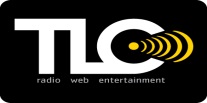 In order to keep in compliance with the FCC Equal Opportunity Employer Policies the following information is required for our Public Files.Today’s Date:Name:Address:Phone:Email:How did you hear about this job opening?Applicant InformationApplicant InformationApplicant InformationApplicant InformationApplicant InformationApplicant InformationApplicant InformationApplicant InformationApplicant InformationApplicant InformationApplicant InformationApplicant InformationApplicant InformationApplicant InformationApplicant InformationApplicant InformationApplicant InformationApplicant InformationApplicant InformationApplicant InformationApplicant InformationApplicant InformationApplicant InformationApplicant InformationApplicant InformationApplicant InformationApplicant InformationApplicant InformationApplicant InformationApplicant InformationApplicant InformationApplicant InformationApplicant InformationApplicant InformationApplicant InformationApplicant InformationApplicant InformationApplicant InformationApplicant InformationApplicant InformationApplicant InformationApplicant InformationApplicant InformationApplicant InformationApplicant InformationApplicant InformationApplicant InformationApplicant InformationApplicant InformationFull Name:Full Name:Full Name:Full Name:Date:Date:Date:Date:	Last	Last	Last	Last	Last	Last	Last	Last	Last	Last	Last	Last	Last	Last	Last	Last	Last	Last	LastFirstFirstFirstFirstFirstFirstFirstFirstFirstFirstFirstFirstFirstFirstFirstFirstFirstM.I.M.I.M.I.M.I.M.I.M.I.M.I.M.I.M.I.M.I.M.I.M.I.M.I.Address:Address:Address:Address:	Street Address	Street Address	Street Address	Street Address	Street Address	Street Address	Street Address	Street Address	Street Address	Street Address	Street Address	Street Address	Street Address	Street Address	Street Address	Street Address	Street Address	Street Address	Street Address	Street Address	Street Address	Street Address	Street Address	Street Address	Street Address	Street Address	Street Address	Street Address	Street Address	Street Address	Street Address	Street Address	Street Address	Street Address	Street Address	Street AddressApartment/Unit #Apartment/Unit #Apartment/Unit #Apartment/Unit #Apartment/Unit #Apartment/Unit #Apartment/Unit #Apartment/Unit #Apartment/Unit #Apartment/Unit #Apartment/Unit #Apartment/Unit #Apartment/Unit #	City	City	City	City	City	City	City	City	City	City	City	City	City	City	City	City	City	City	City	City	City	City	City	City	City	City	City	City	City	City	City	City	City	City	City	CityStateStateStateStateStateStateStateZIP CodeZIP CodeZIP CodeZIP CodeZIP CodeZIP CodePhone:(     )      (     )      (     )      (     )      (     )      (     )      (     )      (     )      (     )      (     )      (     )      (     )      (     )      (     )      (     )      (     )      (     )      (     )      (     )      (     )      (     )      E-mail Address:E-mail Address:E-mail Address:E-mail Address:E-mail Address:E-mail Address:E-mail Address:E-mail Address:Date Available:Date Available:Date Available:Date Available:Date Available:Date Available:Social Security No.:Social Security No.:Social Security No.:Social Security No.:Social Security No.:Social Security No.:Social Security No.:Social Security No.:Desired Salary:Desired Salary:Desired Salary:Desired Salary:Desired Salary:Desired Salary:Desired Salary:$     $     $     $     $     $     $     Position Applied for:Position Applied for:Position Applied for:Position Applied for:Position Applied for:Position Applied for:Position Applied for:Position Applied for:Position Applied for:Are you a citizen of the ?Are you a citizen of the ?Are you a citizen of the ?Are you a citizen of the ?Are you a citizen of the ?Are you a citizen of the ?Are you a citizen of the ?Are you a citizen of the ?Are you a citizen of the ?Are you a citizen of the ?Are you a citizen of the ?Are you a citizen of the ?Are you a citizen of the ?Are you a citizen of the ?Are you a citizen of the ?Are you a citizen of the ?Are you a citizen of the ?YESYESYESYESNONOIf no, are you authorized to work in the ?If no, are you authorized to work in the ?If no, are you authorized to work in the ?If no, are you authorized to work in the ?If no, are you authorized to work in the ?If no, are you authorized to work in the ?If no, are you authorized to work in the ?If no, are you authorized to work in the ?If no, are you authorized to work in the ?If no, are you authorized to work in the ?If no, are you authorized to work in the ?If no, are you authorized to work in the ?If no, are you authorized to work in the ?If no, are you authorized to work in the ?If no, are you authorized to work in the ?If no, are you authorized to work in the ?If no, are you authorized to work in the ?If no, are you authorized to work in the ?If no, are you authorized to work in the ?If no, are you authorized to work in the ?If no, are you authorized to work in the ?If no, are you authorized to work in the ?If no, are you authorized to work in the ?If no, are you authorized to work in the ?YESNOHave you ever worked for this company?Have you ever worked for this company?Have you ever worked for this company?Have you ever worked for this company?Have you ever worked for this company?Have you ever worked for this company?Have you ever worked for this company?Have you ever worked for this company?Have you ever worked for this company?Have you ever worked for this company?Have you ever worked for this company?Have you ever worked for this company?Have you ever worked for this company?Have you ever worked for this company?Have you ever worked for this company?Have you ever worked for this company?Have you ever worked for this company?YESYESYESYESNONOIf yes, when?If yes, when?If yes, when?If yes, when?If yes, when?If yes, when?If yes, when?If yes, when?If yes, when?Have you ever been convicted of a felony?Have you ever been convicted of a felony?Have you ever been convicted of a felony?Have you ever been convicted of a felony?Have you ever been convicted of a felony?Have you ever been convicted of a felony?Have you ever been convicted of a felony?Have you ever been convicted of a felony?Have you ever been convicted of a felony?Have you ever been convicted of a felony?Have you ever been convicted of a felony?Have you ever been convicted of a felony?Have you ever been convicted of a felony?Have you ever been convicted of a felony?Have you ever been convicted of a felony?Have you ever been convicted of a felony?Have you ever been convicted of a felony?YESYESYESYESNONOIf yes, explain:If yes, explain:If yes, explain:If yes, explain:If yes, explain:EducationEducationEducationEducationEducationEducationEducationEducationEducationEducationEducationEducationEducationEducationEducationEducationEducationEducationEducationEducationEducationEducationEducationEducationEducationEducationEducationEducationEducationEducationEducationEducationEducationEducationEducationEducationEducationEducationEducationEducationEducationEducationEducationEducationEducationEducationEducationEducationEducationHigh School:High School:High School:High School:High School:Address:Address:Address:Address:Address:Address:From:To:To:To:To:Did you graduate?Did you graduate?Did you graduate?Did you graduate?Did you graduate?Did you graduate?Did you graduate?Did you graduate?Did you graduate?Did you graduate?YESYESNONONONONONODegree:Degree:Degree:Degree:Degree:College:College:College:College:Address:Address:Address:Address:Address:Address:From:To:To:To:To:Did you graduate?Did you graduate?Did you graduate?Did you graduate?Did you graduate?Did you graduate?Did you graduate?Did you graduate?Did you graduate?Did you graduate?YESYESNONONONONONODegree:Degree:Degree:Degree:Degree:Other:Address:Address:Address:Address:Address:Address:From:To:To:To:To:Did you graduate?Did you graduate?Did you graduate?Did you graduate?Did you graduate?Did you graduate?Did you graduate?Did you graduate?Did you graduate?Did you graduate?YESYESNONONONONONODegree:Degree:Degree:Degree:Degree:ReferencesReferencesReferencesReferencesReferencesReferencesReferencesReferencesReferencesReferencesReferencesReferencesReferencesReferencesReferencesReferencesReferencesReferencesReferencesReferencesReferencesReferencesReferencesReferencesReferencesReferencesReferencesReferencesReferencesReferencesReferencesReferencesReferencesReferencesReferencesReferencesReferencesReferencesReferencesReferencesReferencesReferencesReferencesReferencesReferencesReferencesReferencesReferencesReferencesPlease list three professional references.Please list three professional references.Please list three professional references.Please list three professional references.Please list three professional references.Please list three professional references.Please list three professional references.Please list three professional references.Please list three professional references.Please list three professional references.Please list three professional references.Please list three professional references.Please list three professional references.Please list three professional references.Please list three professional references.Please list three professional references.Please list three professional references.Please list three professional references.Please list three professional references.Please list three professional references.Please list three professional references.Please list three professional references.Please list three professional references.Please list three professional references.Please list three professional references.Please list three professional references.Please list three professional references.Please list three professional references.Please list three professional references.Please list three professional references.Please list three professional references.Please list three professional references.Please list three professional references.Please list three professional references.Please list three professional references.Please list three professional references.Please list three professional references.Please list three professional references.Please list three professional references.Please list three professional references.Please list three professional references.Please list three professional references.Please list three professional references.Please list three professional references.Please list three professional references.Please list three professional references.Please list three professional references.Please list three professional references.Please list three professional references.Full Name:Full Name:Full Name:Full Name:Relationship:Relationship:Relationship:Relationship:Relationship:Relationship:Company:Company:Company:Company:Phone:Phone:Phone:Phone:(     )      (     )      (     )      (     )      (     )      (     )      (     )      (     )      (     )      (     )      (     )      Address:Address:Address:Full Name:Full Name:Full Name:Full Name:Relationship:Relationship:Relationship:Relationship:Relationship:Relationship:Company:Company:Company:Company:Phone:Phone:Phone:Phone:Phone:Phone:(     )      (     )      (     )      (     )      (     )      (     )      (     )      (     )      (     )      (     )      Address:Address:Address:Full Name:Full Name:Full Name:Full Name:Relationship:Relationship:Relationship:Relationship:Relationship:Relationship:Company:Company:Company:Company:Phone:Phone:Phone:Phone:(     )      (     )      (     )      (     )      (     )      (     )      (     )      (     )      (     )      (     )      (     )      Address:Address:Address:Previous EmploymentPrevious EmploymentPrevious EmploymentPrevious EmploymentPrevious EmploymentPrevious EmploymentPrevious EmploymentPrevious EmploymentPrevious EmploymentPrevious EmploymentPrevious EmploymentPrevious EmploymentPrevious EmploymentPrevious EmploymentPrevious EmploymentPrevious EmploymentPrevious EmploymentPrevious EmploymentPrevious EmploymentPrevious EmploymentPrevious EmploymentPrevious EmploymentPrevious EmploymentPrevious EmploymentPrevious EmploymentPrevious EmploymentPrevious EmploymentPrevious EmploymentPrevious EmploymentPrevious EmploymentPrevious EmploymentPrevious EmploymentPrevious EmploymentPrevious EmploymentPrevious EmploymentPrevious EmploymentPrevious EmploymentPrevious EmploymentPrevious EmploymentPrevious EmploymentPrevious EmploymentPrevious EmploymentPrevious EmploymentPrevious EmploymentPrevious EmploymentPrevious EmploymentPrevious EmploymentPrevious EmploymentPrevious EmploymentCompany:Company:Company:Company:Phone:Phone:Phone:Phone:Phone:Phone:Phone:Phone:Phone:Phone:(     )      (     )      (     )      (     )      (     )      (     )      (     )      (     )      (     )      (     )      Address:Address:Address:Address:Supervisor:Supervisor:Supervisor:Supervisor:Supervisor:Supervisor:Supervisor:Supervisor:Supervisor:Job Title:Job Title:Job Title:Job Title:Starting Salary:Starting Salary:Starting Salary:Starting Salary:Starting Salary:Starting Salary:Starting Salary:Starting Salary:Starting Salary:$     $     $     $     $     $     $     $     $     $     Ending Salary:Ending Salary:Ending Salary:Ending Salary:Ending Salary:Ending Salary:Ending Salary:Ending Salary:Ending Salary:$     $     $     Responsibilities:Responsibilities:Responsibilities:Responsibilities:Responsibilities:Responsibilities:Responsibilities:From:To:To:Reason for Leaving:Reason for Leaving:Reason for Leaving:Reason for Leaving:Reason for Leaving:Reason for Leaving:Reason for Leaving:Reason for Leaving:Reason for Leaving:Reason for Leaving:May we contact your previous supervisor for a reference?May we contact your previous supervisor for a reference?May we contact your previous supervisor for a reference?May we contact your previous supervisor for a reference?May we contact your previous supervisor for a reference?May we contact your previous supervisor for a reference?May we contact your previous supervisor for a reference?May we contact your previous supervisor for a reference?May we contact your previous supervisor for a reference?May we contact your previous supervisor for a reference?May we contact your previous supervisor for a reference?May we contact your previous supervisor for a reference?May we contact your previous supervisor for a reference?May we contact your previous supervisor for a reference?May we contact your previous supervisor for a reference?May we contact your previous supervisor for a reference?May we contact your previous supervisor for a reference?May we contact your previous supervisor for a reference?May we contact your previous supervisor for a reference?May we contact your previous supervisor for a reference?May we contact your previous supervisor for a reference?May we contact your previous supervisor for a reference?May we contact your previous supervisor for a reference?YESYESYESYESYESNONONONONONONOCompany:Company:Company:Company:Phone:Phone:Phone:Phone:Phone:Phone:Phone:Phone:Phone:Phone:(     )      (     )      (     )      (     )      (     )      (     )      (     )      (     )      (     )      (     )      Address:Address:Address:Address:Supervisor:Supervisor:Supervisor:Supervisor:Supervisor:Supervisor:Supervisor:Supervisor:Supervisor:Job Title:Job Title:Job Title:Job Title:Starting Salary:Starting Salary:Starting Salary:Starting Salary:Starting Salary:Starting Salary:Starting Salary:Starting Salary:Starting Salary:$     $     $     $     $     $     $     $     $     $     Ending Salary:Ending Salary:Ending Salary:Ending Salary:Ending Salary:Ending Salary:Ending Salary:Ending Salary:Ending Salary:$     $     $     Responsibilities:Responsibilities:Responsibilities:Responsibilities:Responsibilities:Responsibilities:Responsibilities:From:To:To:Reason for Leaving:Reason for Leaving:Reason for Leaving:Reason for Leaving:Reason for Leaving:Reason for Leaving:Reason for Leaving:Reason for Leaving:Reason for Leaving:Reason for Leaving:May we contact your previous supervisor for a reference?May we contact your previous supervisor for a reference?May we contact your previous supervisor for a reference?May we contact your previous supervisor for a reference?May we contact your previous supervisor for a reference?May we contact your previous supervisor for a reference?May we contact your previous supervisor for a reference?May we contact your previous supervisor for a reference?May we contact your previous supervisor for a reference?May we contact your previous supervisor for a reference?May we contact your previous supervisor for a reference?May we contact your previous supervisor for a reference?May we contact your previous supervisor for a reference?May we contact your previous supervisor for a reference?May we contact your previous supervisor for a reference?May we contact your previous supervisor for a reference?May we contact your previous supervisor for a reference?May we contact your previous supervisor for a reference?May we contact your previous supervisor for a reference?May we contact your previous supervisor for a reference?May we contact your previous supervisor for a reference?May we contact your previous supervisor for a reference?May we contact your previous supervisor for a reference?YESYESYESYESYESNONONONONONONOCompany:Company:Company:Company:Phone:Phone:Phone:Phone:Phone:Phone:Phone:Phone:Phone:Phone:(     )      (     )      (     )      (     )      (     )      (     )      (     )      (     )      (     )      (     )      Address:Address:Address:Address:Supervisor:Supervisor:Supervisor:Supervisor:Supervisor:Supervisor:Supervisor:Supervisor:Supervisor:Job Title:Job Title:Job Title:Job Title:Starting Salary:Starting Salary:Starting Salary:Starting Salary:Starting Salary:Starting Salary:Starting Salary:Starting Salary:Starting Salary:$     $     $     $     $     $     $     $     $     $     Ending Salary:Ending Salary:Ending Salary:Ending Salary:Ending Salary:Ending Salary:Ending Salary:Ending Salary:Ending Salary:$     $     $     Responsibilities:Responsibilities:Responsibilities:Responsibilities:Responsibilities:Responsibilities:Responsibilities:From:To:To:Reason for Leaving:Reason for Leaving:Reason for Leaving:Reason for Leaving:Reason for Leaving:Reason for Leaving:Reason for Leaving:Reason for Leaving:Reason for Leaving:Reason for Leaving:May we contact your previous supervisor for a reference?May we contact your previous supervisor for a reference?May we contact your previous supervisor for a reference?May we contact your previous supervisor for a reference?May we contact your previous supervisor for a reference?May we contact your previous supervisor for a reference?May we contact your previous supervisor for a reference?May we contact your previous supervisor for a reference?May we contact your previous supervisor for a reference?May we contact your previous supervisor for a reference?May we contact your previous supervisor for a reference?May we contact your previous supervisor for a reference?May we contact your previous supervisor for a reference?May we contact your previous supervisor for a reference?May we contact your previous supervisor for a reference?May we contact your previous supervisor for a reference?May we contact your previous supervisor for a reference?May we contact your previous supervisor for a reference?May we contact your previous supervisor for a reference?May we contact your previous supervisor for a reference?May we contact your previous supervisor for a reference?May we contact your previous supervisor for a reference?May we contact your previous supervisor for a reference?YESYESYESYESYESNONONONONONONOMilitary ServiceMilitary ServiceMilitary ServiceMilitary ServiceMilitary ServiceMilitary ServiceMilitary ServiceMilitary ServiceMilitary ServiceMilitary ServiceMilitary ServiceMilitary ServiceMilitary ServiceMilitary ServiceMilitary ServiceMilitary ServiceMilitary ServiceMilitary ServiceMilitary ServiceMilitary ServiceMilitary ServiceMilitary ServiceMilitary ServiceMilitary ServiceMilitary ServiceMilitary ServiceMilitary ServiceMilitary ServiceMilitary ServiceMilitary ServiceMilitary ServiceMilitary ServiceMilitary ServiceMilitary ServiceMilitary ServiceMilitary ServiceMilitary ServiceMilitary ServiceMilitary ServiceMilitary ServiceMilitary ServiceMilitary ServiceMilitary ServiceMilitary ServiceMilitary ServiceMilitary ServiceMilitary ServiceMilitary ServiceMilitary ServiceBranch:Branch:From:From:From:From:From:To:To:To:Rank at Discharge:Rank at Discharge:Rank at Discharge:Rank at Discharge:Rank at Discharge:Rank at Discharge:Rank at Discharge:Rank at Discharge:Rank at Discharge:Rank at Discharge:Type of Discharge:Type of Discharge:Type of Discharge:Type of Discharge:Type of Discharge:Type of Discharge:Type of Discharge:Type of Discharge:Type of Discharge:Type of Discharge:Type of Discharge:If other than honorable, explain:If other than honorable, explain:If other than honorable, explain:If other than honorable, explain:If other than honorable, explain:If other than honorable, explain:If other than honorable, explain:If other than honorable, explain:If other than honorable, explain:If other than honorable, explain:If other than honorable, explain:If other than honorable, explain:If other than honorable, explain:If other than honorable, explain:If other than honorable, explain:Disclaimer and SignatureDisclaimer and SignatureDisclaimer and SignatureDisclaimer and SignatureDisclaimer and SignatureDisclaimer and SignatureDisclaimer and SignatureDisclaimer and SignatureDisclaimer and SignatureDisclaimer and SignatureDisclaimer and SignatureDisclaimer and SignatureDisclaimer and SignatureDisclaimer and SignatureDisclaimer and SignatureDisclaimer and SignatureDisclaimer and SignatureDisclaimer and SignatureDisclaimer and SignatureDisclaimer and SignatureDisclaimer and SignatureDisclaimer and SignatureDisclaimer and SignatureDisclaimer and SignatureDisclaimer and SignatureDisclaimer and SignatureDisclaimer and SignatureDisclaimer and SignatureDisclaimer and SignatureDisclaimer and SignatureDisclaimer and SignatureDisclaimer and SignatureDisclaimer and SignatureDisclaimer and SignatureDisclaimer and SignatureDisclaimer and SignatureDisclaimer and SignatureDisclaimer and SignatureDisclaimer and SignatureDisclaimer and SignatureDisclaimer and SignatureDisclaimer and SignatureDisclaimer and SignatureDisclaimer and SignatureDisclaimer and SignatureDisclaimer and SignatureDisclaimer and SignatureDisclaimer and SignatureDisclaimer and SignatureI certify that my answers are true and complete to the best of my knowledge. I authorize investigation of all statements contained herein and criminal background and credit check and the references and employers listed above to give you any and all information concerning my previous employment and any pertinent information they may have, personal or otherwise and release TLC from all liability for any damage that may result from utilization of such information.If this application leads to employment, I understand that false or misleading information in my application or interview may result in my release.I also understand and agree that no representative of TLC has any authority to enter into any agreement for employment for any specific period of time, or to make any agreement contrary to the foregoing, unless it is in writing and signed by an authorized company representative.Please print out form sign and return to: jobs@tlcmedia.netI certify that my answers are true and complete to the best of my knowledge. I authorize investigation of all statements contained herein and criminal background and credit check and the references and employers listed above to give you any and all information concerning my previous employment and any pertinent information they may have, personal or otherwise and release TLC from all liability for any damage that may result from utilization of such information.If this application leads to employment, I understand that false or misleading information in my application or interview may result in my release.I also understand and agree that no representative of TLC has any authority to enter into any agreement for employment for any specific period of time, or to make any agreement contrary to the foregoing, unless it is in writing and signed by an authorized company representative.Please print out form sign and return to: jobs@tlcmedia.netI certify that my answers are true and complete to the best of my knowledge. I authorize investigation of all statements contained herein and criminal background and credit check and the references and employers listed above to give you any and all information concerning my previous employment and any pertinent information they may have, personal or otherwise and release TLC from all liability for any damage that may result from utilization of such information.If this application leads to employment, I understand that false or misleading information in my application or interview may result in my release.I also understand and agree that no representative of TLC has any authority to enter into any agreement for employment for any specific period of time, or to make any agreement contrary to the foregoing, unless it is in writing and signed by an authorized company representative.Please print out form sign and return to: jobs@tlcmedia.netI certify that my answers are true and complete to the best of my knowledge. I authorize investigation of all statements contained herein and criminal background and credit check and the references and employers listed above to give you any and all information concerning my previous employment and any pertinent information they may have, personal or otherwise and release TLC from all liability for any damage that may result from utilization of such information.If this application leads to employment, I understand that false or misleading information in my application or interview may result in my release.I also understand and agree that no representative of TLC has any authority to enter into any agreement for employment for any specific period of time, or to make any agreement contrary to the foregoing, unless it is in writing and signed by an authorized company representative.Please print out form sign and return to: jobs@tlcmedia.netI certify that my answers are true and complete to the best of my knowledge. I authorize investigation of all statements contained herein and criminal background and credit check and the references and employers listed above to give you any and all information concerning my previous employment and any pertinent information they may have, personal or otherwise and release TLC from all liability for any damage that may result from utilization of such information.If this application leads to employment, I understand that false or misleading information in my application or interview may result in my release.I also understand and agree that no representative of TLC has any authority to enter into any agreement for employment for any specific period of time, or to make any agreement contrary to the foregoing, unless it is in writing and signed by an authorized company representative.Please print out form sign and return to: jobs@tlcmedia.netI certify that my answers are true and complete to the best of my knowledge. I authorize investigation of all statements contained herein and criminal background and credit check and the references and employers listed above to give you any and all information concerning my previous employment and any pertinent information they may have, personal or otherwise and release TLC from all liability for any damage that may result from utilization of such information.If this application leads to employment, I understand that false or misleading information in my application or interview may result in my release.I also understand and agree that no representative of TLC has any authority to enter into any agreement for employment for any specific period of time, or to make any agreement contrary to the foregoing, unless it is in writing and signed by an authorized company representative.Please print out form sign and return to: jobs@tlcmedia.netI certify that my answers are true and complete to the best of my knowledge. I authorize investigation of all statements contained herein and criminal background and credit check and the references and employers listed above to give you any and all information concerning my previous employment and any pertinent information they may have, personal or otherwise and release TLC from all liability for any damage that may result from utilization of such information.If this application leads to employment, I understand that false or misleading information in my application or interview may result in my release.I also understand and agree that no representative of TLC has any authority to enter into any agreement for employment for any specific period of time, or to make any agreement contrary to the foregoing, unless it is in writing and signed by an authorized company representative.Please print out form sign and return to: jobs@tlcmedia.netI certify that my answers are true and complete to the best of my knowledge. I authorize investigation of all statements contained herein and criminal background and credit check and the references and employers listed above to give you any and all information concerning my previous employment and any pertinent information they may have, personal or otherwise and release TLC from all liability for any damage that may result from utilization of such information.If this application leads to employment, I understand that false or misleading information in my application or interview may result in my release.I also understand and agree that no representative of TLC has any authority to enter into any agreement for employment for any specific period of time, or to make any agreement contrary to the foregoing, unless it is in writing and signed by an authorized company representative.Please print out form sign and return to: jobs@tlcmedia.netI certify that my answers are true and complete to the best of my knowledge. I authorize investigation of all statements contained herein and criminal background and credit check and the references and employers listed above to give you any and all information concerning my previous employment and any pertinent information they may have, personal or otherwise and release TLC from all liability for any damage that may result from utilization of such information.If this application leads to employment, I understand that false or misleading information in my application or interview may result in my release.I also understand and agree that no representative of TLC has any authority to enter into any agreement for employment for any specific period of time, or to make any agreement contrary to the foregoing, unless it is in writing and signed by an authorized company representative.Please print out form sign and return to: jobs@tlcmedia.netI certify that my answers are true and complete to the best of my knowledge. I authorize investigation of all statements contained herein and criminal background and credit check and the references and employers listed above to give you any and all information concerning my previous employment and any pertinent information they may have, personal or otherwise and release TLC from all liability for any damage that may result from utilization of such information.If this application leads to employment, I understand that false or misleading information in my application or interview may result in my release.I also understand and agree that no representative of TLC has any authority to enter into any agreement for employment for any specific period of time, or to make any agreement contrary to the foregoing, unless it is in writing and signed by an authorized company representative.Please print out form sign and return to: jobs@tlcmedia.netI certify that my answers are true and complete to the best of my knowledge. I authorize investigation of all statements contained herein and criminal background and credit check and the references and employers listed above to give you any and all information concerning my previous employment and any pertinent information they may have, personal or otherwise and release TLC from all liability for any damage that may result from utilization of such information.If this application leads to employment, I understand that false or misleading information in my application or interview may result in my release.I also understand and agree that no representative of TLC has any authority to enter into any agreement for employment for any specific period of time, or to make any agreement contrary to the foregoing, unless it is in writing and signed by an authorized company representative.Please print out form sign and return to: jobs@tlcmedia.netI certify that my answers are true and complete to the best of my knowledge. I authorize investigation of all statements contained herein and criminal background and credit check and the references and employers listed above to give you any and all information concerning my previous employment and any pertinent information they may have, personal or otherwise and release TLC from all liability for any damage that may result from utilization of such information.If this application leads to employment, I understand that false or misleading information in my application or interview may result in my release.I also understand and agree that no representative of TLC has any authority to enter into any agreement for employment for any specific period of time, or to make any agreement contrary to the foregoing, unless it is in writing and signed by an authorized company representative.Please print out form sign and return to: jobs@tlcmedia.netI certify that my answers are true and complete to the best of my knowledge. I authorize investigation of all statements contained herein and criminal background and credit check and the references and employers listed above to give you any and all information concerning my previous employment and any pertinent information they may have, personal or otherwise and release TLC from all liability for any damage that may result from utilization of such information.If this application leads to employment, I understand that false or misleading information in my application or interview may result in my release.I also understand and agree that no representative of TLC has any authority to enter into any agreement for employment for any specific period of time, or to make any agreement contrary to the foregoing, unless it is in writing and signed by an authorized company representative.Please print out form sign and return to: jobs@tlcmedia.netI certify that my answers are true and complete to the best of my knowledge. I authorize investigation of all statements contained herein and criminal background and credit check and the references and employers listed above to give you any and all information concerning my previous employment and any pertinent information they may have, personal or otherwise and release TLC from all liability for any damage that may result from utilization of such information.If this application leads to employment, I understand that false or misleading information in my application or interview may result in my release.I also understand and agree that no representative of TLC has any authority to enter into any agreement for employment for any specific period of time, or to make any agreement contrary to the foregoing, unless it is in writing and signed by an authorized company representative.Please print out form sign and return to: jobs@tlcmedia.netI certify that my answers are true and complete to the best of my knowledge. I authorize investigation of all statements contained herein and criminal background and credit check and the references and employers listed above to give you any and all information concerning my previous employment and any pertinent information they may have, personal or otherwise and release TLC from all liability for any damage that may result from utilization of such information.If this application leads to employment, I understand that false or misleading information in my application or interview may result in my release.I also understand and agree that no representative of TLC has any authority to enter into any agreement for employment for any specific period of time, or to make any agreement contrary to the foregoing, unless it is in writing and signed by an authorized company representative.Please print out form sign and return to: jobs@tlcmedia.netI certify that my answers are true and complete to the best of my knowledge. I authorize investigation of all statements contained herein and criminal background and credit check and the references and employers listed above to give you any and all information concerning my previous employment and any pertinent information they may have, personal or otherwise and release TLC from all liability for any damage that may result from utilization of such information.If this application leads to employment, I understand that false or misleading information in my application or interview may result in my release.I also understand and agree that no representative of TLC has any authority to enter into any agreement for employment for any specific period of time, or to make any agreement contrary to the foregoing, unless it is in writing and signed by an authorized company representative.Please print out form sign and return to: jobs@tlcmedia.netI certify that my answers are true and complete to the best of my knowledge. I authorize investigation of all statements contained herein and criminal background and credit check and the references and employers listed above to give you any and all information concerning my previous employment and any pertinent information they may have, personal or otherwise and release TLC from all liability for any damage that may result from utilization of such information.If this application leads to employment, I understand that false or misleading information in my application or interview may result in my release.I also understand and agree that no representative of TLC has any authority to enter into any agreement for employment for any specific period of time, or to make any agreement contrary to the foregoing, unless it is in writing and signed by an authorized company representative.Please print out form sign and return to: jobs@tlcmedia.netI certify that my answers are true and complete to the best of my knowledge. I authorize investigation of all statements contained herein and criminal background and credit check and the references and employers listed above to give you any and all information concerning my previous employment and any pertinent information they may have, personal or otherwise and release TLC from all liability for any damage that may result from utilization of such information.If this application leads to employment, I understand that false or misleading information in my application or interview may result in my release.I also understand and agree that no representative of TLC has any authority to enter into any agreement for employment for any specific period of time, or to make any agreement contrary to the foregoing, unless it is in writing and signed by an authorized company representative.Please print out form sign and return to: jobs@tlcmedia.netI certify that my answers are true and complete to the best of my knowledge. I authorize investigation of all statements contained herein and criminal background and credit check and the references and employers listed above to give you any and all information concerning my previous employment and any pertinent information they may have, personal or otherwise and release TLC from all liability for any damage that may result from utilization of such information.If this application leads to employment, I understand that false or misleading information in my application or interview may result in my release.I also understand and agree that no representative of TLC has any authority to enter into any agreement for employment for any specific period of time, or to make any agreement contrary to the foregoing, unless it is in writing and signed by an authorized company representative.Please print out form sign and return to: jobs@tlcmedia.netI certify that my answers are true and complete to the best of my knowledge. I authorize investigation of all statements contained herein and criminal background and credit check and the references and employers listed above to give you any and all information concerning my previous employment and any pertinent information they may have, personal or otherwise and release TLC from all liability for any damage that may result from utilization of such information.If this application leads to employment, I understand that false or misleading information in my application or interview may result in my release.I also understand and agree that no representative of TLC has any authority to enter into any agreement for employment for any specific period of time, or to make any agreement contrary to the foregoing, unless it is in writing and signed by an authorized company representative.Please print out form sign and return to: jobs@tlcmedia.netI certify that my answers are true and complete to the best of my knowledge. I authorize investigation of all statements contained herein and criminal background and credit check and the references and employers listed above to give you any and all information concerning my previous employment and any pertinent information they may have, personal or otherwise and release TLC from all liability for any damage that may result from utilization of such information.If this application leads to employment, I understand that false or misleading information in my application or interview may result in my release.I also understand and agree that no representative of TLC has any authority to enter into any agreement for employment for any specific period of time, or to make any agreement contrary to the foregoing, unless it is in writing and signed by an authorized company representative.Please print out form sign and return to: jobs@tlcmedia.netI certify that my answers are true and complete to the best of my knowledge. I authorize investigation of all statements contained herein and criminal background and credit check and the references and employers listed above to give you any and all information concerning my previous employment and any pertinent information they may have, personal or otherwise and release TLC from all liability for any damage that may result from utilization of such information.If this application leads to employment, I understand that false or misleading information in my application or interview may result in my release.I also understand and agree that no representative of TLC has any authority to enter into any agreement for employment for any specific period of time, or to make any agreement contrary to the foregoing, unless it is in writing and signed by an authorized company representative.Please print out form sign and return to: jobs@tlcmedia.netI certify that my answers are true and complete to the best of my knowledge. I authorize investigation of all statements contained herein and criminal background and credit check and the references and employers listed above to give you any and all information concerning my previous employment and any pertinent information they may have, personal or otherwise and release TLC from all liability for any damage that may result from utilization of such information.If this application leads to employment, I understand that false or misleading information in my application or interview may result in my release.I also understand and agree that no representative of TLC has any authority to enter into any agreement for employment for any specific period of time, or to make any agreement contrary to the foregoing, unless it is in writing and signed by an authorized company representative.Please print out form sign and return to: jobs@tlcmedia.netI certify that my answers are true and complete to the best of my knowledge. I authorize investigation of all statements contained herein and criminal background and credit check and the references and employers listed above to give you any and all information concerning my previous employment and any pertinent information they may have, personal or otherwise and release TLC from all liability for any damage that may result from utilization of such information.If this application leads to employment, I understand that false or misleading information in my application or interview may result in my release.I also understand and agree that no representative of TLC has any authority to enter into any agreement for employment for any specific period of time, or to make any agreement contrary to the foregoing, unless it is in writing and signed by an authorized company representative.Please print out form sign and return to: jobs@tlcmedia.netI certify that my answers are true and complete to the best of my knowledge. I authorize investigation of all statements contained herein and criminal background and credit check and the references and employers listed above to give you any and all information concerning my previous employment and any pertinent information they may have, personal or otherwise and release TLC from all liability for any damage that may result from utilization of such information.If this application leads to employment, I understand that false or misleading information in my application or interview may result in my release.I also understand and agree that no representative of TLC has any authority to enter into any agreement for employment for any specific period of time, or to make any agreement contrary to the foregoing, unless it is in writing and signed by an authorized company representative.Please print out form sign and return to: jobs@tlcmedia.netI certify that my answers are true and complete to the best of my knowledge. I authorize investigation of all statements contained herein and criminal background and credit check and the references and employers listed above to give you any and all information concerning my previous employment and any pertinent information they may have, personal or otherwise and release TLC from all liability for any damage that may result from utilization of such information.If this application leads to employment, I understand that false or misleading information in my application or interview may result in my release.I also understand and agree that no representative of TLC has any authority to enter into any agreement for employment for any specific period of time, or to make any agreement contrary to the foregoing, unless it is in writing and signed by an authorized company representative.Please print out form sign and return to: jobs@tlcmedia.netI certify that my answers are true and complete to the best of my knowledge. I authorize investigation of all statements contained herein and criminal background and credit check and the references and employers listed above to give you any and all information concerning my previous employment and any pertinent information they may have, personal or otherwise and release TLC from all liability for any damage that may result from utilization of such information.If this application leads to employment, I understand that false or misleading information in my application or interview may result in my release.I also understand and agree that no representative of TLC has any authority to enter into any agreement for employment for any specific period of time, or to make any agreement contrary to the foregoing, unless it is in writing and signed by an authorized company representative.Please print out form sign and return to: jobs@tlcmedia.netI certify that my answers are true and complete to the best of my knowledge. I authorize investigation of all statements contained herein and criminal background and credit check and the references and employers listed above to give you any and all information concerning my previous employment and any pertinent information they may have, personal or otherwise and release TLC from all liability for any damage that may result from utilization of such information.If this application leads to employment, I understand that false or misleading information in my application or interview may result in my release.I also understand and agree that no representative of TLC has any authority to enter into any agreement for employment for any specific period of time, or to make any agreement contrary to the foregoing, unless it is in writing and signed by an authorized company representative.Please print out form sign and return to: jobs@tlcmedia.netI certify that my answers are true and complete to the best of my knowledge. I authorize investigation of all statements contained herein and criminal background and credit check and the references and employers listed above to give you any and all information concerning my previous employment and any pertinent information they may have, personal or otherwise and release TLC from all liability for any damage that may result from utilization of such information.If this application leads to employment, I understand that false or misleading information in my application or interview may result in my release.I also understand and agree that no representative of TLC has any authority to enter into any agreement for employment for any specific period of time, or to make any agreement contrary to the foregoing, unless it is in writing and signed by an authorized company representative.Please print out form sign and return to: jobs@tlcmedia.netI certify that my answers are true and complete to the best of my knowledge. I authorize investigation of all statements contained herein and criminal background and credit check and the references and employers listed above to give you any and all information concerning my previous employment and any pertinent information they may have, personal or otherwise and release TLC from all liability for any damage that may result from utilization of such information.If this application leads to employment, I understand that false or misleading information in my application or interview may result in my release.I also understand and agree that no representative of TLC has any authority to enter into any agreement for employment for any specific period of time, or to make any agreement contrary to the foregoing, unless it is in writing and signed by an authorized company representative.Please print out form sign and return to: jobs@tlcmedia.netI certify that my answers are true and complete to the best of my knowledge. I authorize investigation of all statements contained herein and criminal background and credit check and the references and employers listed above to give you any and all information concerning my previous employment and any pertinent information they may have, personal or otherwise and release TLC from all liability for any damage that may result from utilization of such information.If this application leads to employment, I understand that false or misleading information in my application or interview may result in my release.I also understand and agree that no representative of TLC has any authority to enter into any agreement for employment for any specific period of time, or to make any agreement contrary to the foregoing, unless it is in writing and signed by an authorized company representative.Please print out form sign and return to: jobs@tlcmedia.netI certify that my answers are true and complete to the best of my knowledge. I authorize investigation of all statements contained herein and criminal background and credit check and the references and employers listed above to give you any and all information concerning my previous employment and any pertinent information they may have, personal or otherwise and release TLC from all liability for any damage that may result from utilization of such information.If this application leads to employment, I understand that false or misleading information in my application or interview may result in my release.I also understand and agree that no representative of TLC has any authority to enter into any agreement for employment for any specific period of time, or to make any agreement contrary to the foregoing, unless it is in writing and signed by an authorized company representative.Please print out form sign and return to: jobs@tlcmedia.netI certify that my answers are true and complete to the best of my knowledge. I authorize investigation of all statements contained herein and criminal background and credit check and the references and employers listed above to give you any and all information concerning my previous employment and any pertinent information they may have, personal or otherwise and release TLC from all liability for any damage that may result from utilization of such information.If this application leads to employment, I understand that false or misleading information in my application or interview may result in my release.I also understand and agree that no representative of TLC has any authority to enter into any agreement for employment for any specific period of time, or to make any agreement contrary to the foregoing, unless it is in writing and signed by an authorized company representative.Please print out form sign and return to: jobs@tlcmedia.netI certify that my answers are true and complete to the best of my knowledge. I authorize investigation of all statements contained herein and criminal background and credit check and the references and employers listed above to give you any and all information concerning my previous employment and any pertinent information they may have, personal or otherwise and release TLC from all liability for any damage that may result from utilization of such information.If this application leads to employment, I understand that false or misleading information in my application or interview may result in my release.I also understand and agree that no representative of TLC has any authority to enter into any agreement for employment for any specific period of time, or to make any agreement contrary to the foregoing, unless it is in writing and signed by an authorized company representative.Please print out form sign and return to: jobs@tlcmedia.netI certify that my answers are true and complete to the best of my knowledge. I authorize investigation of all statements contained herein and criminal background and credit check and the references and employers listed above to give you any and all information concerning my previous employment and any pertinent information they may have, personal or otherwise and release TLC from all liability for any damage that may result from utilization of such information.If this application leads to employment, I understand that false or misleading information in my application or interview may result in my release.I also understand and agree that no representative of TLC has any authority to enter into any agreement for employment for any specific period of time, or to make any agreement contrary to the foregoing, unless it is in writing and signed by an authorized company representative.Please print out form sign and return to: jobs@tlcmedia.netI certify that my answers are true and complete to the best of my knowledge. I authorize investigation of all statements contained herein and criminal background and credit check and the references and employers listed above to give you any and all information concerning my previous employment and any pertinent information they may have, personal or otherwise and release TLC from all liability for any damage that may result from utilization of such information.If this application leads to employment, I understand that false or misleading information in my application or interview may result in my release.I also understand and agree that no representative of TLC has any authority to enter into any agreement for employment for any specific period of time, or to make any agreement contrary to the foregoing, unless it is in writing and signed by an authorized company representative.Please print out form sign and return to: jobs@tlcmedia.netI certify that my answers are true and complete to the best of my knowledge. I authorize investigation of all statements contained herein and criminal background and credit check and the references and employers listed above to give you any and all information concerning my previous employment and any pertinent information they may have, personal or otherwise and release TLC from all liability for any damage that may result from utilization of such information.If this application leads to employment, I understand that false or misleading information in my application or interview may result in my release.I also understand and agree that no representative of TLC has any authority to enter into any agreement for employment for any specific period of time, or to make any agreement contrary to the foregoing, unless it is in writing and signed by an authorized company representative.Please print out form sign and return to: jobs@tlcmedia.netI certify that my answers are true and complete to the best of my knowledge. I authorize investigation of all statements contained herein and criminal background and credit check and the references and employers listed above to give you any and all information concerning my previous employment and any pertinent information they may have, personal or otherwise and release TLC from all liability for any damage that may result from utilization of such information.If this application leads to employment, I understand that false or misleading information in my application or interview may result in my release.I also understand and agree that no representative of TLC has any authority to enter into any agreement for employment for any specific period of time, or to make any agreement contrary to the foregoing, unless it is in writing and signed by an authorized company representative.Please print out form sign and return to: jobs@tlcmedia.netI certify that my answers are true and complete to the best of my knowledge. I authorize investigation of all statements contained herein and criminal background and credit check and the references and employers listed above to give you any and all information concerning my previous employment and any pertinent information they may have, personal or otherwise and release TLC from all liability for any damage that may result from utilization of such information.If this application leads to employment, I understand that false or misleading information in my application or interview may result in my release.I also understand and agree that no representative of TLC has any authority to enter into any agreement for employment for any specific period of time, or to make any agreement contrary to the foregoing, unless it is in writing and signed by an authorized company representative.Please print out form sign and return to: jobs@tlcmedia.netI certify that my answers are true and complete to the best of my knowledge. I authorize investigation of all statements contained herein and criminal background and credit check and the references and employers listed above to give you any and all information concerning my previous employment and any pertinent information they may have, personal or otherwise and release TLC from all liability for any damage that may result from utilization of such information.If this application leads to employment, I understand that false or misleading information in my application or interview may result in my release.I also understand and agree that no representative of TLC has any authority to enter into any agreement for employment for any specific period of time, or to make any agreement contrary to the foregoing, unless it is in writing and signed by an authorized company representative.Please print out form sign and return to: jobs@tlcmedia.netI certify that my answers are true and complete to the best of my knowledge. I authorize investigation of all statements contained herein and criminal background and credit check and the references and employers listed above to give you any and all information concerning my previous employment and any pertinent information they may have, personal or otherwise and release TLC from all liability for any damage that may result from utilization of such information.If this application leads to employment, I understand that false or misleading information in my application or interview may result in my release.I also understand and agree that no representative of TLC has any authority to enter into any agreement for employment for any specific period of time, or to make any agreement contrary to the foregoing, unless it is in writing and signed by an authorized company representative.Please print out form sign and return to: jobs@tlcmedia.netI certify that my answers are true and complete to the best of my knowledge. I authorize investigation of all statements contained herein and criminal background and credit check and the references and employers listed above to give you any and all information concerning my previous employment and any pertinent information they may have, personal or otherwise and release TLC from all liability for any damage that may result from utilization of such information.If this application leads to employment, I understand that false or misleading information in my application or interview may result in my release.I also understand and agree that no representative of TLC has any authority to enter into any agreement for employment for any specific period of time, or to make any agreement contrary to the foregoing, unless it is in writing and signed by an authorized company representative.Please print out form sign and return to: jobs@tlcmedia.netI certify that my answers are true and complete to the best of my knowledge. I authorize investigation of all statements contained herein and criminal background and credit check and the references and employers listed above to give you any and all information concerning my previous employment and any pertinent information they may have, personal or otherwise and release TLC from all liability for any damage that may result from utilization of such information.If this application leads to employment, I understand that false or misleading information in my application or interview may result in my release.I also understand and agree that no representative of TLC has any authority to enter into any agreement for employment for any specific period of time, or to make any agreement contrary to the foregoing, unless it is in writing and signed by an authorized company representative.Please print out form sign and return to: jobs@tlcmedia.netI certify that my answers are true and complete to the best of my knowledge. I authorize investigation of all statements contained herein and criminal background and credit check and the references and employers listed above to give you any and all information concerning my previous employment and any pertinent information they may have, personal or otherwise and release TLC from all liability for any damage that may result from utilization of such information.If this application leads to employment, I understand that false or misleading information in my application or interview may result in my release.I also understand and agree that no representative of TLC has any authority to enter into any agreement for employment for any specific period of time, or to make any agreement contrary to the foregoing, unless it is in writing and signed by an authorized company representative.Please print out form sign and return to: jobs@tlcmedia.netI certify that my answers are true and complete to the best of my knowledge. I authorize investigation of all statements contained herein and criminal background and credit check and the references and employers listed above to give you any and all information concerning my previous employment and any pertinent information they may have, personal or otherwise and release TLC from all liability for any damage that may result from utilization of such information.If this application leads to employment, I understand that false or misleading information in my application or interview may result in my release.I also understand and agree that no representative of TLC has any authority to enter into any agreement for employment for any specific period of time, or to make any agreement contrary to the foregoing, unless it is in writing and signed by an authorized company representative.Please print out form sign and return to: jobs@tlcmedia.netI certify that my answers are true and complete to the best of my knowledge. I authorize investigation of all statements contained herein and criminal background and credit check and the references and employers listed above to give you any and all information concerning my previous employment and any pertinent information they may have, personal or otherwise and release TLC from all liability for any damage that may result from utilization of such information.If this application leads to employment, I understand that false or misleading information in my application or interview may result in my release.I also understand and agree that no representative of TLC has any authority to enter into any agreement for employment for any specific period of time, or to make any agreement contrary to the foregoing, unless it is in writing and signed by an authorized company representative.Please print out form sign and return to: jobs@tlcmedia.netI certify that my answers are true and complete to the best of my knowledge. I authorize investigation of all statements contained herein and criminal background and credit check and the references and employers listed above to give you any and all information concerning my previous employment and any pertinent information they may have, personal or otherwise and release TLC from all liability for any damage that may result from utilization of such information.If this application leads to employment, I understand that false or misleading information in my application or interview may result in my release.I also understand and agree that no representative of TLC has any authority to enter into any agreement for employment for any specific period of time, or to make any agreement contrary to the foregoing, unless it is in writing and signed by an authorized company representative.Please print out form sign and return to: jobs@tlcmedia.netI certify that my answers are true and complete to the best of my knowledge. I authorize investigation of all statements contained herein and criminal background and credit check and the references and employers listed above to give you any and all information concerning my previous employment and any pertinent information they may have, personal or otherwise and release TLC from all liability for any damage that may result from utilization of such information.If this application leads to employment, I understand that false or misleading information in my application or interview may result in my release.I also understand and agree that no representative of TLC has any authority to enter into any agreement for employment for any specific period of time, or to make any agreement contrary to the foregoing, unless it is in writing and signed by an authorized company representative.Please print out form sign and return to: jobs@tlcmedia.netI certify that my answers are true and complete to the best of my knowledge. I authorize investigation of all statements contained herein and criminal background and credit check and the references and employers listed above to give you any and all information concerning my previous employment and any pertinent information they may have, personal or otherwise and release TLC from all liability for any damage that may result from utilization of such information.If this application leads to employment, I understand that false or misleading information in my application or interview may result in my release.I also understand and agree that no representative of TLC has any authority to enter into any agreement for employment for any specific period of time, or to make any agreement contrary to the foregoing, unless it is in writing and signed by an authorized company representative.Please print out form sign and return to: jobs@tlcmedia.netSignature:Signature:Signature:Signature:Date:Date:Date: